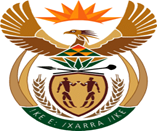 MINISTRY  JUSTICE AND CORRECTIONAL SERVICESREPUBLIC OF SOUTH AFRICANATIONAL ASSEMBLYQUESTION FOR WRITTEN REPLYPARLIAMENTRAY QUESTION NO: 185DATE OF QUESTION: 17 FEBRAURY 2023DATE OF SUBMISSION: 03 MARCH 2023Mr J Engelbrecht (DA) to ask the Minister of Justice and Correctional Services:What are the details of the (a) make, (b) model, (c) year of manufacture, (d) cost and (e) purchase date of all the official vehicles purchased for (i) him and (ii) the former Minister and (iii) the Deputy Ministers and the (iv) former Deputy Ministers of his department since 1 June 2019?						NW91EREPLY:MakeModelYear ManufacturedPriceDate purchasedMinisterNo vehicle was procured for the Minister since the period of 01 June 2019 to date.No vehicle was procured for the Minister since the period of 01 June 2019 to date.No vehicle was procured for the Minister since the period of 01 June 2019 to date.No vehicle was procured for the Minister since the period of 01 June 2019 to date.No vehicle was procured for the Minister since the period of 01 June 2019 to date.Former MinisterNo vehicle was procured for former Minister since the period of 01 June 2019. No vehicle was procured for former Minister since the period of 01 June 2019. No vehicle was procured for former Minister since the period of 01 June 2019. No vehicle was procured for former Minister since the period of 01 June 2019. No vehicle was procured for former Minister since the period of 01 June 2019. Deputy Minister of Justice and Constitutional DevelopmentToyota LexusLexus IS300 Hybrid2020R643 889.6020 March 2020Deputy Minister of Justice and Constitutional DevelopmentToyota LexusLexus ES250 EX2022R680 702.2527 September 2022Former Deputy MinisterNo vehicle was procured for former Deputy Minister since the period of 01 June 2019.No vehicle was procured for former Deputy Minister since the period of 01 June 2019.No vehicle was procured for former Deputy Minister since the period of 01 June 2019.No vehicle was procured for former Deputy Minister since the period of 01 June 2019.No vehicle was procured for former Deputy Minister since the period of 01 June 2019.